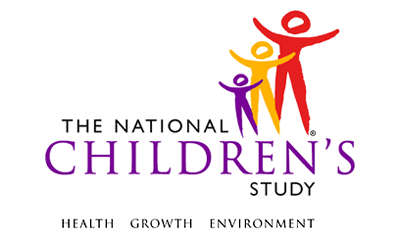 Recruitment Strategy SubstudyEvent Name(s):24-Month Mother Interview (EH, PB, HI)Instrument Name(s) and Versions:24-Month Mother Interview (EH, PB, HI) – 1.0Recruitment Groups:Enhanced Household, Provider-Based, High Intensity24-Month Mother Interview (EH, PB, HI)24-Month Mother Interview (EH, PB, HI)TABLE OF CONTENTSInterview Introduction	3Participant Verification	4Child Care Arrangements	9Health Care	12Medical Conditions	16mEDICATIONS	18HEALTH INSURANCE	25Product Use	27Pets	30In-Home Exposures	32Neighborhood Characteristics	37TRACING QUESTIONS	4124-Month Mother Interview (EH, PB, HI)CAPIInterview Introduction(TIME_STAMP_1) PROGRAMMER INSTRUCTION: INSERT DATE/TIME STAMPIN001 Thank you again for agreeing to participate in the National Children’s Study. We are about to begin the interview portion of today’s home visit, which will take about 30 minutes to complete.  Your answers are important to us. There are no right or wrong answers. During this interview, we will ask about yourself, your {CHILD/CHILDREN}, your health, where you live, and your feelings about being a part of the National Children’s Study. You can skip over any questions or stop the interview at any time. We will keep everything that you tell us confidential.INTERVIEWER-COMPLETED QUESTIONSIN004 (MULT_CHILD) IS THERE MORE THAN ONE CHILD OF THIS MOTHER ELIGIBLE FOR THE 24 MONTH VISIT TODAY?IN005 (CHILD_NUM) HOW MANY CHILDREN OF THIS MOTHER ARE ELIGIBLE FOR THE 24 MONTH VISIT TODAY?|___|___|NUMBER OF CHILDRENPROGRAMMER INSTRUCTION:  IF (MULT_CHILD) = 1; COMPLETE QUESTIONNAIRE FOR EACH ELIGIBLE CHILD RECORDED IN (CHILD_NUM)IN011 (CHILD_QNUM)   WHICH NUMBER CHILD IS THIS QUESTIONNAIRE FOR?|___|___|PROGRAMMER INSTRUCTION: (CHILD_QNUM) CANNOT BE GREATER THAN CHILD_NUMIN017 (CHILD_SEX) IS (CHILD_QNUM)   A MALE OR FEMALE?PROGRAMMER INSTRUCTION: USE (CHILD_SEX) TO CODE {his/her} AND {he/she} FIELDS AS APPROPRIATE THROUGHOUT INSTRUMENTParticipant VerificationINTERVIEWER INSTRUCTION:  IF (CHILD_QNUM) >1, SAY, “I’d like to ask about your next child.”PV001 First, we’d like to make sure we have your child’s correct name and birth date.PV004 (CNAME_CONFIRM).   Is your child’s name _____ [INSERT NAME] ___________?PROGRAMMER INSTRUCTION: INSERT CHILD’S NAME IF KNOWN. IF CHILD’S NAME NOT KNOWN, GO TO (C_FNAME)(C_LNAME).PV007 (C_FNAME) (C_LNAME)    What is your child’s full name? _________________________     _________________________ FIRST NAME                                 LAST NAME(C_FNAME)                                    (C_LNAME)INTERVIEWER INSTRUCTIONS:  IF RESPONDENT REFUSES TO PROVIDE INFORMATION, RE-STATE CONFIDENTIALITY PROTECTIONS, ASK FOR INITIALS OR SOME OTHER NAME SHE WOULD LIKE HER CHILD TO BE CALLEDCONFIRM SPELLING OF FIRST NAME IF NOT PREVIOUSLY COLLECTED  OF LAST NAME FOR  CHILDREN.PROGRAMMER INSTRUCTION:  IF RESPONDENT REFUSES TO PROVIDE NAME, INITIALS OR IDENTIFIER (C_FNAME) AND (C_LNAME)=-1), USE “YOUR CHILD” FOR C_FNAME” In remainder of questionnaire.PV011 (CDOB_CONFIRM).  Is {C_FNAME or YOUR CHILD}’s birth date [INSERT CHILD’S DATE OF BIRTH]?PROGRAMMER INSTRUCTION:  PRELOAD CHILD’S DOB IF KNOWN AS MM/DD/YYYYIF RESPONSE = YES, SET (CHILD_DOB) TO KNOWN VALUE INTERVIEWER INSTRUCTION:  IF RESPONDENT REFUSES TO PROVIDE INFORMATION, RE-STATE CONFIDENTIALITY PROTECTIONS AND THAT DOB HELPS DETERMINE ELIGIBILITYPV016 (CHILD_DOB). What is {C_FNAME or YOUR CHILD}’s date of birth?MONTH:  |___|___|                    M   MDAY:         |___|___|                    D   DYEAR:      |___|___|___|___|                    Y    Y    Y    YINTERVIEWER INSTRUCTION:  IF RESPONDENT REFUSES TO PROVIDE INFORMATION, RE-STATE CONFIDENTIALITY PROTECTIONS AND THAT DOB HELPS DETERMINE ELIGIBILITYENTER A TWO DIGIT MONTH, TWO DIGIT DAY, AND A FOUR DIGIT YEARIF RESPONSE WAS DETERMINED TO BE INVALID, ASK QUESTION AGAIN AND PROBE FOR VALID RESPONSEPROGRAMMER INSTRUCTION:  INCLUDE A SOFT EDIT/WARNING IF CALCULATED AGE IS LESS THAN 23 MONTHS OR GREATER THAN 28 MONTHSFORMAT (CHILD_DOB) AS YYYYMMDDIF (CHILD_QNUM) >1, GO TO SL013.PS004 (PREGNANT) IF ADULT IS KNOWN TO BE PREGNANT, ADD [Just to confirm,] Are you pregnant now?  	YES 	1 ( (ORIG_DUE_DATE)	NO, NO ADDITIONAL INFORMATION PROVIDED 	2 (TIME_STAMP_2) (IF VOLUNTEERED BY RESPONDENT)	NO, RECENTLY LOST PREGNANCY                 (MISCARRIAGE/ABORTION)   	…3 (PREG_LOSS) 	NO, RECENTLY GAVE BIRTH………………………………….…4  (TIME_STAMP_2); 	NO, UNABLE TO HAVE CHILDREN (HYSTERECTOMY, 		TUBAL LIGATION)………………………………………………5  (TIME_STAMP_2)	REFUSED ………………………..…………………………………..-1  (TIME_STAMP_2)	DON’T KNOW………………………………………………………..-2  (TIME_STAMP_2)PREG_LOSS I’m so sorry for your loss. Please accept our sincere wishes at this difficult time.     (TIME_STAMP_2)PS006 (ORIG_DUE_DATE) [Congratulations.]  When is your baby due?  MONTH:  |___|___|                        M  MDAY:         |___|___|                     D   DYEAR:      |___|___|___|___|                    Y    Y    Y    Y	REFUSED	-1 (TIME_STAMP_2)	DON’T KNOW	-2 TIME_STAMP_2)INTERVIEWER INSTRUCTION:  ENTER A TWO DIGIT MONTH, TWO DIGIT DAY, AND A FOUR DIGIT YEARIF RESPONSE WAS DETERMINED TO BE INVALID, ASK QUESTION AGAIN AND PROBE FOR VALID RESPONSE (TIME_STAMP_2) PROGRAMMER INSTRUCTION: INSERT DATE/TIME STAMPDEMOGRAPHICSDE005 (HHCOMP_CHANGE)  Have there been any changes in your household members since we contacted you last?DE006 (HHCOMP_CHANGE_SPECIFY). Please explain. INTERVIEWER INSTRUCTION:[ALLOW UP TO 250 ALPHANUMERIC CHARACTERS.]________________________________________________________________________________________________________________________________________________________________________________________________________________________________________________________________________________________________________________REFUSED		-1DON’T KNOW		-2SLEEPSL013 I’m now going to ask you about {C_FNAME or YOUR CHILD}’s sleeping habits.SL014 (SLEEP_HRS_DAY) Approximately how many hours does {C_FNAME or YOUR CHILD} sleep during the day?|___|___|HOURSSL016 (SLEEP_HRS_NIGHT) Approximately how many hours does {C_FNAME or YOUR CHILD} sleep at night?|___|___|HOURSSL018 (SLEEP_TIME_NIGHT) On a normal day, what time in the evening does {C_FNAME or YOUR CHILD} go to sleep?|___|___|:|___|___|TIMESL020 (SLEEP_TIME_WAKE) On a normal day, what time does {C_FNAME or YOUR CHILD} wake up in the morning?|___|___|:|___|___| TIMESL022 (SLEEP_DIFFICULT) How often is {C_FNAME or YOUR CHILD} difficult when {he/she} is put to bed?Most of the time …………………………………………………………….	1Often …………………………………………………………………………	2Sometimes ………………………………………………………………….	3Rarely ………………………………………………………………………..	4Never ………………………………………………………………………..	5REFUSED …………………………………………………………………	-1DON’T KNOW………………………………………………………………	-2SL024 (SLEEP_THROUGH) How often does {C_FNAME or YOUR CHILD} wake at night?Never ………………………………………………………………………..	1Occasionally ………………………………………………………………..	2Most nights …………………………………………………………………	3Every night ………………………………………………………………….	4 More than once per night ………………………………………………….	5REFUSED …………………………………………………………………	-1DON’T KNOW ……………………………………………………………..	-2CDP 068 (TV_FREQ)   Over the past 30 days, on average, how many hours per day did {C_FNAME or YOUR CHILD} sit and watch TV and/or DVDs?  Would you say …	Less than 1 hour,	1 	2 hours	2 	3 hours	3	4 hours	4	5 hours or more5 	None, {C_FNAME or YOUR CHILD} does not watch TV or DVDs	6 	REFUSED	-1	’T KNOW	-2 Child Care Arrangements(TIME_STAMP_3) PROGRAMMER INSTRUCTION: INSERT DATE/TIME STAMPCC001 (CHILDCARE_CHANGE) Has there been a change in your childcare arrangements since our last interview?CC003 I’d like to ask you about different types of child care {C_FNAME or YOUR CHILD} may receive from someone other than parents or guardians. This includes regularly scheduled care arrangements with relatives and non-relatives, and day care or early childhood programs, whether or not there is a charge or fee, but not occasional baby-sitting.CC005 (CHILDCARE)   Does {C_FNAME or YOUR CHILD} currently receive any regularly scheduled care from someone other than a parent or guardian, for example from relatives, friends or other non-relatives, or a child care center or program?CC008 (FAMILY_CARE)   Does {C_FNAME or YOUR CHILD} receive any care from relatives, for example, from grandparents, brothers or sisters, or any other relatives. This includes all regularly scheduled care arrangements with relatives that happen at least weekly, but does not include occasional baby-sitting.CC011 (FAMILY_CARE_HRS)   Approximately how many total hours each week does {C_FNAME or YOUR CHILD} receive care from relatives?|___|___|NUMBER OF HOURS PER WEEKPROGRAMMER INSTRUCTION:  INCLUDE SOFT EDIT IF RESPONSE EXCEEDS 50 HOURS PER WEEKCC014 Now I’d like to ask you about any regularly scheduled care {C_FNAME or YOUR CHILD} receives from someone not related to {him/her}, either in your home or someone else’s home. This includes all regularly scheduled care arrangements with non-relatives that happen at least weekly, including home child care providers, regularly scheduled sitter arrangements, or neighbors. This does not include day care centers, early childhood programs, or occasional babysitting.CC017 (HOMECARE)   Does {C_FNAME or YOUR CHILD} receive any regularly scheduled care either in your home or someone else’s home from someone not related to {him/her}? INTERVIEWER INSTRUCTION:  IF NECESSARY READ… “This includes arrangements with non-relatives including home child care providers, regularly scheduled sitter arrangements, or neighbors. This does not include day care centers, early childhood programs, or occasional babysitting.”CC020 (HOMECARE_HRS)   Approximately how many total hours each week does {C_FNAME or YOUR CHILD} receive care in a home from non-relatives?|___|___|NUMBER OF HOURS PER WEEKPROGRAMMER INSTRUCTION:  INCLUDE SOFT EDIT IF RESPONSE EXCEEDS 50 HOURS PER WEEKCC023 Now I want to ask you about child care centers {C_FNAME or YOUR CHILD} may attend on a regular basis. Such centers include day care centers, early learning centers, nursery schools, and preschools.  CC026 (DAYCARE)   Does {C_FNAME or YOUR CHILD} receive any care in child care centers?  Such centers include day care centers, early learning centers, nursery schools, and preschools.CC029 (DAYCARE_HRS)     Approximately how many total hours each week does {C_FNAME or YOUR CHILD} receive care in child care centers?|___|___|NUMBER OF HOURS PER WEEKPROGRAMMER INSTRUCTION:  INCLUDE SOFT EDIT IF RESPONSE EXCEEDS 50 HOURS PER WEEKHealth Care(TIME_STAMP_4) PROGRAMMER INSTRUCTION: INSERT DATE/TIME STAMPHC001 The next questions are about where {C_FNAME or YOUR CHILD} goes for health care.HC004 (R_HCARE) First, what kind of place does {C_FNAME or YOUR CHILD} usually go to when {he/she} needs routine or well-child care, such as a check-up or well-baby shots (immunizations)?MC003 (C_HEALTH)   Would you say {C_FNAME or YOUR CHILD}’s health is poor, fair, good, or excellent?PROGRAMMER INSTRUCTION:  IF (R_HCARE) = 7, -1, OR -2-, GO TO (HOSPITAL).  OTHERWISE, GO TO (LAST_VISIT). FY008.	Are you using the Infant and Child Health Care Log? This is the booklet that you or your health care provider (pediatrician or family medicine doctor, specialist (like a surgeon, heart, allergy, or skin doctor), nurse practitioner, physician assistant, nurse, social worker/counselor, etc.) uses to record information about your child’s medical visits.YES		1	(FY012)NO		2REFUSED		9--97	(HC007)’T KNOW		9--98	(HC007)FY009.	Is that because…Your child hasn’t had a medical visit since our last interview,		1	(HC007)You’ve misplaced the log		2	(FY010)You’ve forgotten to bring it to your child’s medical visits		3	(FY011)The log was too much trouble to complete, or		4	(FY011)The log was too difficult to understand?		5	(HC007)OTHER (SPECIFY):		6REFUSED		9--97	(FY011)’T KNOW		9—98	(FY011)FY009A. OTHER: SPECIFY _____________________________________	(HC007)FY010.	We’ll get another Infant and Child Health Care Log in the mail to you today. (HC007) FY011. This information is very important to the study. Please keep the log in a safe place and bring the log with you to all of your child’s medical visits.  (HC007)FY012 How many health care providers has your child seen since using this Infant and Child Health Care Log?|___|___|NUMBER OF PROVIDERSREFUSED		9--97’T KNOW		9--98FY013 Of those providers that your child has seen, how many providers have you recorded their contact information such as address or phone number?|___|___|		NUMBER OF CONTACTSREFUSED		9--97’T KNOW		9--98DV001.I am now going to ask some questions about your child’s visits to a doctor or other health care provider (pediatrician or family medicine doctor, specialist (like a surgeon, heart, allergy, or skin doctor). It would be helpful if you referred to the Infant and Child Health Care Log that you received as part of this study or to any other personal record or calendar that you keep that would help you to remember the dates of these visits. If you have this information available, please go and get it now.HC007 (LAST_VISIT) What was the date of {C_FNAME or YOUR CHILD}’s most recent well-child visit or checkup?MONTH:  |___|___|                    M   MDAY:         |___|___|                    D   DYEAR:      |___|___|___|___|                    Y    Y    Y    YINTERVIEWER INSTRUCTION:  SHOW CALENDAR TO ASSIST IN DATE RECALL.  ENTER A TWO DIGIT MONTH, TWO DIGIT DAY, AND A FOUR DIGIT YEARHC010 (VISIT_WT)   What was {C_FNAME or YOUR CHILD}’s weight at that visit?|___|___|PoundsPROGRAMMER INSTRUCTION:  INCLUDE A SOFT EDIT IF WEIGHT < 15 OR > 30 POUNDSFY027. If you haven’t yet, please put a check mark in the box next to the visit you just told me about in your Infant and Child Health Care Log.HC017 (HOSPITAL). Since our last interview, has {C_FNAME or YOUR CHILD} spent at least one night in the hospital?YES		1 (ADMIN_DATE) NO		2 (TIME_STAMP_5)  REFUSED		 -1 (TIME_STAMP_5)  ’T KNOW		-2 (TIME_STAMP_5)  HC018 (ADMIN_DATE). What was the admission date of {C_FNAME or YOUR CHILD}’s most recent hospital stay?		MONTH:  |___|___|                                     M  M	DAY:         |___|___|                       D   D	YEAR:      |___|___|___|___|                       Y    Y    Y    YREFUSED	…….	-1’T KNOW		-2INTERVIEWER INSTRUCTION:  SHOW CALENDAR TO ASSIST IN DATE RECALL.  ENTER A TWO DIGIT MONTH, TWO DIGIT DAY, AND A FOUR DIGIT YEARHC019 (HOSP_NIGHTS). How many nights did {C_FNAME or YOUR CHILD} stay in the hospital during this hospital stay?|___|___|___|NUMBER OF NIGHTSREFUSED	-1’T KNOW	-2	INTERVIEWER INSTRUCTION: CONFIRM RESPONSEHC020 (DIAGNOSE). Did a doctor or other health care provider give you a diagnosis for {C_FNAME or YOUR CHILD} during this hospital stay?YES		1 (DIAGNOSE_2) NO		2 (TIME_STAMP_5)  REFUSED		 -1 (TIME_STAMP_5)  ’T KNOW		-2 (TIME_STAMP_5)  DV021  (DIAGNOSE_2).. What was the diagnosis?INTERVIEWER INSTRUCTION:	ENTER ALL DIAGNOSES IN FIELD SEPARATED BY COMMAS OR AN “AND”.  PROBE:  “Anything else?”________________________________DIAGNOSESREFUSED		-1DON’T KNOW		-2FY027.	If you haven’t yet, please put a check mark in the box next to the visit you just told me about in your Infant and Child Health Care Log.Medical Conditions(TIME_STAMP_5) PROGRAMMER INSTRUCTION: INSERT DATE/TIME STAMPMC001 Now I’d like to ask about {C_FNAME or YOUR CHILD}’s health and about some illnesses {he/she} may have had in the last 3 months.  MC004 (COND)   During the past 3 months, has {C_FNAME or YOUR CHILD} had any of the following conditions…INTERVIEWER INSTRUCTION: SELECT ALL THAT APPLY PROBE:  “Anything else?”MC013 (FEVER)  In the past 3 months, on how many days has {C_FNAME or YOUR CHILD} had a fever over 101 degrees, not related to receiving immunizations? INTERVIEWER INSTRUCTION:  IF NECESSARY READ… “or 38.3 degrees Celsius?”|___|___|NUMBER OF DAYS            INTERVIEWER INSTRUCTION: ENTER “0” IF NONEMC015 Now I have some questions about specific conditions or health problems {C_FNAME or YOUR CHILD} may have.MC016 (ASTHMA)   Has a doctor ever told you that {C_FNAME or YOUR CHILD} has asthma?MC017 (EYESIGHT)   Has a doctor ever told you that {C_FNAME or YOUR CHILD} has difficulty seeing, including nearsightedness or farsightedness?MC018 (DEAF)  Has a doctor ever told you that {C_FNAME or YOUR CHILD} has difficulty hearing or deafness? Do not include a temporary loss of hearing due to a cold or congestion. MC024 (IHMOB)  Does {C_FNAME or YOUR CHILD} have an impairment or health problem that limits {his/her} ability to crawl, walk, run, or play?mEDICATIONS(TIME_STAMP_6) PROGRAMMER INSTRUCTION:  INSERT DATE/TIME STAMP MD002 Now, I’d like to ask about medications that may have been prescribed by a doctor or other healthcare provider for {C_FNAME or YOUR CHILD}.  MD003  (PRESCR_TAKE)  In the past 30 days, has {C_FNAME or YOUR CHILD} used or taken any medication for which a prescription is needed?  Include only those products prescribed by a health professional such as a doctor or dentist. [Do not include prescription vitamins or minerals.]MD004 (PRESCR _LIST) Please list the name of all prescription medicines taken in the past 30 days:INTERVIEWER INSTRUCTION:  ENTER EACH MEDICATION IN A SEPARATE FIELD.  ENTER UP TO 10 MEDICATIONS; IF MORE THAN 10 MEDICATIONS PROVIDED, ENTER FIRST 10 PROVIDED BY PARTICIPANT.(PRESCRMED_1)(PRESCRMED_2) (PRESCRMED_3)(PRESCRMED_4) (PRESCRMED_5)(PRESCRMED_6)(PRESCRMED_7)(PRESCRMED_8)(PRESCRMED_9)(PRESCRMED_10)REFUSED		-1DON’T KNOW		-2PROGRAMMER INSTRUCTION:  IF CYCLING THROUGH FOR (PRESCRMED_1), DISPLAY (INTRO_PRESCRMED_1).  OTHERWISE, IF CYCLING THROUGH FOR (PRESCRMED_2) THROUGH (PRESCRMED_10), THEN DISPLAY (PRESCRMED_2_10).MD004A (INTRO_PRESCRMED_1) Let’s first talk about the {PRESCRMED_1}.MD004B (INTRO_PRESCRMED_2_10) Now let’s talk about the {PRESCRMED_2 to PRESCRMED_10}.PROGRAMMER INSTRUCTION:  IN (INTRO_PRESCRMED_2_10), (PRESCR_ADMIN), (PRESCR_TAKESTILL) and (PRESCRIP_FREQ) INSERT CORRECT  MEDICATION [(PRESCRMED_1) to (PRESCRMED_10) from (PRESCR _LIST)] for appropriate cycle.MD005 (PRESCR_ADMIN) How is the {PRESCRMED_1} taken?By mouth, 		1Inhaled either by mouth or nose,		2Injected,		3Applied to the skin, such as a patch or creams, or		4Some other way? (SPECIFY):		5REFUSED		-1’T KNOW		-2MD006 (PRESCR_TAKESTILL) Is  {C_FNAME or YOUR CHILD} still taking {PRESCRMED_1}?YES		1NO		2REFUSED		-1DON’T KNOW		-2MD007 (PRESCRIP_FREQ/ PRESCRIP_FREQ_UNIT)  How often {does/did} {C_FNAME or YOUR CHILD} use or take {PRESCRMED_1}?PROGRAMMER INSTRUCTION:  If (PRESCR_TAKESTILL) = 1, DISPLAY “DOES”; OTHERWISE, DISPLAY “DID”|___|___|ENTER NUMBERENTER UNIT  		1 WEEK		2 MONTH		3 YEAR		4AS NEEDED		5REFUSED		-1’T KNOW		-2PROGRAMMER INSTRUCTION: CYCLE THROUGH (INTRO_PRESCRMED_2_10) THROUGH (PRESCRIP_FREQ)/PRESCRIP_FREQ_UNIT) FOR EACH PRESCRIPTION IN (PRESCR _LIST).MD008 Now I’d like to ask about non-prescription medications, over the counter medications, and dietary supplements that {C_FNAME or YOUR CHILD} may have taken in the last 30 days.   MD009 (OTC_TAKE) Has {C_FNAME or YOUR CHILD} used or taken any non-prescription medicines in the past 30 days?  Include only those products purchased over the counter that do not require a prescription. [Do not include over-the –counter vitamins or minerals.]MD010 (OTC_LIST)  Please list the name of all non-prescription medicines taken in the past 30 days:INTERVIEWER INSTRUCTION:  ENTER EACH MEDICATION IN A SEPARATE FIELD.  ENTER UP TO 10 MEDICATIONS; IF MORE THAN 10 MEDICATIONS PROVIDED, ENTER FIRST 10 PROVIDED BY PARTICIPANT. (OTCMED_1) ________________________________ (OTCMED_2) ________________________________ (OTCMED_3) ________________________________ (OTCMED_4) ________________________________ (OTCMED_5) ________________________________ (OTCMED_6) ________________________________ (OTCMED_7) ________________________________ (OTCMED_8) ________________________________ (OTCMED_9) ________________________________ (OTCMED_10) ________________________________REFUSED		-1DON’T KNOW		-2PROGRAMMER INSTRUCTION:  IF CYCLING THROUGH FOR (OTCMED_1), DISPLAY (INTRO_OTCMED_1).  OTHERWISE, IF CYCLING THROUGH FOR (OTCMED_2) THROUGH (OTCMED_10), THEN DISPLAY (INTRO_OTCMED_2_10).MD010A (INTRO_OTCMED_1)  Let’s first talk about the {OTCMED_1}.MD0010B (INTRO_OTCMED_2_10)  Now let’s talk about the {OTCMED_2 to OTCMED_10}.PROGRAMMER INSTRUCTION: IN (INTRO_ OTCMED _2_10 ), (OTC_ADMIN), (OTC _TAKESTILL) and (OTC _FREQ) INSERT CORRECT  MEDICATION [(OTC MED_1) to (OTCMED_10) from (OTC _LIST)] for appropriate cycle.MD011 (OTC_ADMIN) How is the {OTCMED_1} taken?By mouth, 		1Inhaled either by mouth or nose,		2Injected,		3Applied to the skin, such as a patch or creams, or		4Some other way? (SPECIFY):		5REFUSED		-1’T KNOW		-2MD012 (OTC_TAKESTILL)  Is {C_FNAME or YOUR CHILD } still taking {OTCMED_1}?YES		1NO		2REFUSED		-1’T KNOW		-2MD013  (OTC_FREQ/OTC_FREQ_UNIT)How often {does/did} {C_FNAME or YOUR CHILD} use or take {OTCMED_1}?PROGRAMMER INSTRUCTION:  If (OTC_TAKESTILL) = 1, DISPLAY “DOES”; OTHERWISE, DISPLAY “DID”|___|___|ENTER NUMBERENTER  		1 WEEK		2 MONTH		3 YEAR		4AS NEEDED		5REFUSED		-1’T KNOW		-2PROGRAMMER INSTRUCTION: CYCLE THROUGH (INTRO_OTCMED_2_10) THROUGH(OTC_FREQ)/OTC_FREQ_UNIT) FOR EACH OVER-THE-COUNTER MEDICATION IN (OTC_LIST).,MD014  Now I would like to ask about dietary supplements.  MD015 (SUPPL_TAKE) Has {C_FNAME or YOUR CHILD} used or taken any vitamins, minerals, herbals, or other dietary supplements in the past 30 days?  Include only those supplements purchased over the counter that do not require a prescription. MD016 (SUPPL_LIST)  Please list the names of all vitamins, minerals, herbals, and other dietary supplements taken in the past 30 days:INTERVIEWER INSTRUCTION:  ENTER EACH SUPPLEMENT IN A SEPARATE FIELD.  ENTER UP TO 10 SUPPLEMENTS; IF MORE THAN 10 SUPPLEMENTS PROVIDED, ENTER FIRST 10 PROVIDED BY PARTICIPANT. (SUPPLMED_1) ________________________________ (SUPPLMED_2) ________________________________ (SUPPLMED_3) ________________________________ (SUPPLMED_4) ________________________________ (SUPPLMED_5) ________________________________ (SUPPLMED_6) ________________________________ (SUPPLMED_7) ________________________________ (SUPPLMED_8) ________________________________ (SUPPLMED_9) ________________________________ (SUPPLMED_10) ________________________________REFUSED		-1DON’T KNOW		-2PROGRAMMER INSTRUCTION:  IF CYCLING THROUGH FOR (SUPPLMED_1), DISPLAY (INTRO_SUPPLMED_1).  OTHERWISE, IF CYCLING THROUGH FOR (SUPPLMED_2) THROUGH (SUPPLMED_10), THEN DISPLAY (SUPPLMED_2_10).MD016A (INTRO_SUPPLMED_1) Let’s first talk about the {SUPPLMED_1}.MD016B (INTRO_SUPPLMED_2_10) Now let’s talk about the {SUPPLMED_2}.PROGRAMMER INSTRUCTION: IN (INTRO_ SUPPLMED _2_10 ), (SUPPL_ADMIN), (SUPPL _TAKESTILL) and (SUPPL _FREQ) INSERT CORRECT  MEDICATION [(SUPPL MED_1) to (SUPPLMED_10) from (SUPPL_LIST)] for appropriate cycle.MD017 (SUPPL_ADMIN) How is the {SUPPL_1} taken?By mouth, 		1Inhaled either by mouth or nose,		2Injected,		3Applied to the skin, such as a patch or creams, or		4Some other way? (SPECIFY):		5REFUSED		-1’T KNOW		-2MD018 (SUPPL_TAKESTILL)  is {C_FNAME or YOUR CHILD} still taking {SUPPL_1}?YES		1NO		2REFUSED		-1’T KNOW		-2MD019  (SUPPL_FREQ/ SUPPL_FREQ_UNIT)  How often {does/did} {C_FNAME or YOUR CHILD}  use or take {SUPPL_1}?PROGRAMMER INSTRUCTION:  If (SUPPL_TAKESTILL) = 1, DISPLAY “DOES”; OTHERWISE, DISPLAY “DID”|___|___|ENTER NUMBERENTER  		1 WEEK		2 MONTH		3 YEAR		4AS NEEDED		5REFUSED		-1’T KNOW		-2PROGRAMMER INSTRUCTION: CYCLE THROUGH (INTRO_SUPPLMED_2_10) THROUGH(SUPPL_FREQ)/ / SUPPL_FREQ_UNIT) FOR EACH SUPPLEMENT IN (SUPPL_LIST).HEALTH INSURANCE(TIME_STAMP_7) PROGRAMMER INSTRUCTION:  INSERT DATE/TIME STAMPHI001 Now I’m going to switch to another subject and ask about health insurance. HI004 (INSURE)  Is {C_FNAME or YOUR CHILD} currently covered by any kind of health insurance or some other kind of health care plan?HI007 Now I’ll read a list of different types of insurance.  Please tell me which types {C_FNAME or YOUR CHILD} currently has. Is {C_FNAME or YOUR CHILD} currently covered by… INTERVIEWER INSTRUCTIONS:  RE-READ INTRODUCTORY STATEMENT AS NEEDEDHI010 (INS_EMPLOY)  Private insurance, that is health insurance obtained through employment or unions or purchased directly?HI011 (INS_MEDICAID)   Medicaid or the State Children’s Health Insurance Program, S-CHIP? In this state, the program is sometimes called [FILL MEDICAID NAME, SCHIP NAME]?INTERVIEWER INSTRUCTIONS: PROVIDE EXAMPLES OF LOCAL MEDICAID/S-CHIP PROGRAMSHI012 (INS_TRICARE)   TRICARE, VA, or other military health care?HI013 (INS_IHS)   Indian Health Service?HI015 (INS_OTH)   Any other type of health insurance or health coverage plan?Product Use(TIME_STAMP_8) PROGRAMMER INSTRUCTION:  INSERT DATE/TIME STAMPPU001 The next questions ask about lice exposure and treatment.PU008 (LICE_1)   In the past 6 months, have you treated {C_FNAME or YOUR CHILD} or other people in your home for lice or scabies?PU010 (LICE_2)  Who did you treat, was it {C_FNAME or YOUR CHILD}, someone else, or both?PU013 (LICE_OTH_1)    OTHER:  SPECIFY _______________________________PU014 (LICE_OTH_2)    OTHER:  SPECIFY _______________________________PU015 (LICE_OTH_3)    OTHER:  SPECIFY _______________________________INTERVIEWER INSTRUCTION:  PROBE:  “Anyone else?”MATERNAL BEHAVIORSPROGRAMMER INSTRUCTION: IF (CHILD_QNUM) =1, GO TO (WORK_LAST CONTACT) IF (CHILD_QNUM) > 1, THEN GO TO (SMOKE_HOURS)   (TIME_STAMP_9) PROGRAMMER INSTRUCTION:  INSERT DATE/TIME STAMPThe next questions are about your experiences, since our last interview. First, I’d like to ask about some questions about work. People’s work situations sometimes change after having a baby.MB003 (WORK_LAST_CONTACT) Since our last interview, have you been employed at a job or business? MB004 (WORK_CURRENTLY) Are you currently employed?MB008 (WORK_HRS) How many hours per week do you work?  |___|___|HOURSHB004 (R_SMOKE)   Do you currently smoke cigarettes or use any other tobacco product?HB006 (NUM_SMOKER)  How many smokers live in your home now, {including yourself}?PROGRAMMER INSTRUCTION: ADD bracketed text if (R_SMOKE )= 1|___|___|NUMBER OF SMOKERSINTERVIEWER INSTRUCTION: ENTER “0” IF NONE.HB010 (SMOKE_RULES)   Which of the following statements describes the rules about smoking inside your home now?HB012 (SMOKE_HOURS)   On average, about how many hours per day do people smoke in the same room as {C_FNAME or YOUR CHILD}, or near enough that {he/she} can see or smell the smoke? Please consider all the places {C_FNAME or YOUR CHILD} is during the day, including at home, at daycare, or some other place. INTERVIEWER INSTRUCTION: IF {HE/SHE} IS NOT EXPOSED TO SMOKE, ENTER “0.”|___|___|HOURSPROGRAMMER_INSTRUCTIONS:1.) IF (CHILD_NUM) =1, GO TO (DRINK).2.) IF CHILD_NUM >1, GO TO (CHILD_QNUM) AND LOOP THROUGH QUESTIONAIRE FROM (CHILD_QNUM) THROUGH (SMOKE_HOURS) FOR EACH CHILD UNTIL (CHILD_NUM)=(CHILD_QNUM). THEN GO TO (DRINK).HB014 (DRINK)   Do you drink any type of alcoholic beverage?DA027 (DRINK_NOW). How often do you currently drink alcoholic beverages? 5 or more times a week	12-4 times a week	2Once a week	31-3 times a month	4Less than once a month	5Never	6 REFUSED	 	-1 (TIME_STAMP_10)DON’T KNOW	 	-2 (TIME_STAMP_10)HB016 (DRINK_NOW_5)   How often do you have 5 or more drinks within a couple of hours:PetsPT001 (TIME_STAMP_10) PROGRAMMER INSTRUCTION:  INSERT DATE/TIME STAMPNow I’d like to ask about any pets you may have in your home.PT003 (PETS) Are there any pets that spend any time inside your home?PT005 (PET_TYPE) What kind of pets are these?INTERVIEWER INSTRUCTION:  PROBE FOR MULTIPLE RESPONSES; “Any others?”INTERVIEWER INSTRUCTION:  SELECT ALL THAT APPLY.PT007 (PET_TYPE_OTH)    OTHER:  SPECIFY _______________________________ PT009 (PET_MEDS) Are any products ever used on your pets to control fleas, ticks, or mites? This includes flea collars, flea and tick powders, shampoos, or other flea, tick and mite control products. (This does not include pills given to your pet to control for fleas or other insects.)PT011 (PET_MED_TIME) When were any of these last used on any of your pets?WITHIN THE LAST MONTH ……………………………………………	11-3 MONTHS AGO ………………………………………………………	24-6 MONTHS AGO ………………………………………………………	3MORE THAN 6 MONTHS AGO ……………………………………….	4REFUSED ………………………………………………………………..	-1DON’T KNOW …………………………………………………………..	-2In-Home Exposures(TIME_STAMP_11) PROGRAMMER INSTRUCTION:  INSERT DATE/TIME STAMPIHE001 Do you use any methods to “allergy-proof” your home?  Please answer “yes” or “no” to each method I describe.IHE006 (COVERS)  Impermeable mattress and or pillow covers on your child’s bed or crib?IHE008 (VACUUM) Use a special vacuum such as a HEPA (High Efficiency Particulate Air) vacuum?IHE010 (REMOVAL)  Intentionally remove rugs or upholstered furniture?IHE012 (METHOD)  Any other methods? IHE013 (METHOD_OTH) SPECIFY:  ____________________________IHE016 (AIR_FILTER)  Does your furnace or air conditioning system use a special HEPA (High Efficiency Particulate Air) or other type of allergy filter to filter the air?IHE018 (OPEN_WINDOW)  Thinking about the past 7 days, approximately how many hours a day did you keep the windows or doors open in your home (for ventilation or to let air in)?  Was it…IHE020 I would now like to ask about cockroaches.  IHE047 (ROACH)  In the last 6 months, have you seen cockroaches in your home?IHE050 Water damage is a common problem that occurs inside of many homes. Water damage includes water stains on the ceiling or walls, rotting wood, and flaking sheetrock or plaster. This damage may be from broken pipes, a leaky roof, or floods.IHE052 (WATER)   In the last 6 months, have you seen any water damage inside your home?IHE053 (MOLD)   In the last 6 months, have you seen any mold or mildew on walls or other surfaces, other than the shower or bathtub, inside your home?IHE054 (ROOM_MOLD)  In which rooms have you seen the mold or mildew?INTERVIEWER INSTRUCTION:  SELECT ALL THAT APPLY.  PROBE: Any other rooms?IHE055 (ROOM_MOLD_OTH)   SPECIFY _____________________________PROGRAMMER INSTRUCTION:  IF (ROOM_MOLD)=4, GO TO (ROOM_MOLD_CHILD).  ELSE, GO TO IHE055B. LOOP THROUGH (ROOM_MOLD_CHILD) UNTIL (CHILD_NUM)=(CHILD_QNUM).IHE055A. (ROOM_MOLD_CHILD) Was the mold in {C_FNAME or YOUR CHILD} bedroom?IHEO55B The next few questions ask about any recent additions or renovations to your home. IHE056 (RENOVATE)  In the last 6 months, have any additions been built onto your home to make it bigger or renovations or other construction been done in your home?  Include only major projects. Do not count smaller projects, such as painting, wallpapering, carpeting or re-finishing floors.IHE057 (RENOVATE_ROOM)  Which rooms were renovated?INTERVIEWER INSTRUCTION: SELECT ALL THAT APPLY. PROBE: Any others?IHE058 (RENOVATE_ROOM_OTH)   SPECIFY _____________________________HOUSING CHARACTERISTICS(TIME_STAMP_12)  PROGRAMMER INSTRUCTION:  INSERT DATE/TIME STAMPHC000. 	Now I’d like to find out more about your living situation. NC003 (RECENT_MOVE).	 Have you moved or changed your housing situation since we contacted you last?	YES			1 	(AGE_HOME) 	NO			2	(TIME_STAMP_13)	REFUSED		-1 (TIME_STAMP_13)HC0400/(AGE_HOME).   	Can you tell us, which of these categories do you think best describes when your home or building was built? 	2001 TO PRESENT		1	1981 TO 2000		2	1961 TO 1980		3	1941 TO 1960		4	1940 OR BEFORE		5	REFUSED		-1	’T KNOW		-2HC0500./(LENGTH_RESIDE)/(LENGTH_RESIDE_UNIT) 	How long have you lived in this home?	|___|___|	NUMBER	WEEKS		1	MONTHS		2	YEARS		3	REFUSED		-1	’T KNOW		-2HC3400/(WATER_DRINK)..	What water source in your home do you use most of the time for drinking?	Tap water,		1	Filtered tap water,		2	Bottled water, or		3	Some other source?		-5 (WATER_DRINK_OTH)	REFUSED		-1	’T KNOW		-2HC3400A. (WATER_DRINK_OTH)SPECIFY _____________________________	REFUSED		-1	’T KNOW		-2HC3500/(WATER_COOK).	What water source in your home is used most of the time for cooking?	Tap water,		1	Filtered tap water,		2	Bottled water, or		3	Some other source?		-5 (WATER_COOK _OTH)	REFUSED		-1	’T KNOW		-2HC3500A. (WATER_COOK _OTH)SPECIFY _____________________________	REFUSED		-1	’T KNOW		-2Neighborhood CharacteristicsNC001 Now I’d like to ask a few questions about your neighborhood. NC004 (NEIGH_DEFN)  When you are talking to someone about your neighborhood, what do you mean?  Is it…NC006 (NEIGH_FAM)  How many of your relatives or in-laws live in your neighborhood?  Would you say…NC008 (NEIGH_FRIEND)  How many of your friends live in your neighborhood?  Would you say…NC010 (NEIGHBORS)  About how many adults do you recognize or know by sight in this neighborhood? Would you say you recognize …NC012 (NEIGH_NUM_TALK)  In the past 30 days, that is since [INSERT DATE 30 DAYS AGO], how many of your neighbors have you talked with for 10 minutes of more? Would you say…NC014 (NEIGH_HELP)   About how often do you and people in your neighborhood do favors for each other? By favors, we mean such things as watching each other’s children, helping with shopping, lending garden or house tools. NC016 (NEIGH_TALK)  How often do you and other people in your neighborhood visit in each other’s homes or speak with each other on the street?NC018 (NEIGH_WATCH_1)  If children were skipping school and hanging out, how likely is it that your neighbors would do something about it?  Would you say it is… NC020 (NEIGH_WATCH_2)  If children were showing disrespect to an adult, how likely is it that your neighbors would do something about it?  Would you say it is…NC022 Please tell me if you agree or disagree with the following statements.  NC024 (NEIGH_CLOSE)  This is a close-knit neighborhood.  Would you say you….NC026 (NEIGH_TRUST)  People in this neighborhood can be trusted.  Would you say you…NC028 (NEIGH_SAFE_1)   I feel safe walking in my neighborhood, day or night.NC030 (NEIGH_SAFE_2)   Violence is not a problem in my neighborhood.NC032 (NEIGH_SAFE_3)   My neighborhood is safe from crime.TRACING QUESTIONS(TIME_STAMP_13) PROGRAMMER INSTRUCTION:  INSERT DATE/TIME STAMPTQ001 The next set of questions asks about different ways we might be able to keep in touch with you.  Please remember that all the information you provide is confidential and will not be provided to anyone outside the National Children’s Study.TQ004 (COMM_EMAIL). When we last spoke, we asked questions about communicating with you through your personal email.  Has your email address or your preferences regarding use of your personal email changed since then?TQ006 (HAVE_EMAIL). Do you have an email address?TQ008 (EMAIL_2). May we use your personal email address to make future study appointments or send appointment reminders? TQ010(EMAIL_3). May we use your personal email address for questionnaires (like this one) that you can answer over the Internet?TQ012 (EMAIL).  What is the best email address to reach you?PROGRAMMER INSTRUCTION:  SHOW EXAMPLE OF VALID EMAIL ADDRES SUCH AS MARYJANE@EMAIL.COMENTER E-MAIL ADDRESS:  ___________________________________TQ014 (COMM_CELL).  When we last spoke, we asked questions about communicating with you through your personal cell phone number. Has your cell phone number or your preferences regarding use of your personal cell phone number changed since then?TQ016 (CELL_PHONE_1). Do you have a personal cell phone?TQ018 (CELL_PHONE_2). May we use your personal cell phone to make future study appointments or for appointment reminders?TQ020 (CELL_PHONE_3). Do you send and receive text messages on your personal cell phone?TQ022 (CELL_PHONE_4).   May we send text messages to make future study appointments or for appointment reminders?TQ024 (CELL_PHONE). What is your personal cell phone number?|___|___|___| - |___|___|___| - |___|___|___|___|PHONE NUMBER(TIME_STAMP_14) PROGRAMMER INSTRUCTION:  INSERT DATE/TIME STAMPTQ026 (COMM_CONTACT).  Sometimes if people move or change their telephone number, we have difficulty reaching them.  At our last visit, we asked for contact information for two friends or relatives not living with you who would know where you could be reached in case we have trouble contacting you. Has that information changed since our last visit?TQ028 (CONTACT_1). Could I have the name of a friend or relative not currently living with you who should know where you could be reached in case we have trouble contacting you?(CONTACT_FNAME_1)/(CONTACT_LNAME_1).   What is this person’s name?______________        __________________FIRST NAME              LAST NAMEINTERVIEWER INSTRUCTION:  IF RESPONDENT DOES NOT WANT TO PROVIDE NAME OF CONTACT ASK FOR INITIALSCONFIRM SPELLING OF FIRST AND LAST NAMES.Q030 (CONTACT_RELATE_1).  What is his/her relationship to you? TQ032 (CONTACT_RELATE1_OTH)     SPECIFY _____________________________TQ034 (CONTACT_ADDR_1).   What is his/her address?INTERVIEWER INSTRUCTION:  PROMPT AS NECESSARY TO COMPLETE INFORMATION____________________________________________________STREET (C_ADDR1_1)/(C_ADDR_2_1)/(C_UNIT_1)____________________________________________________CITY (C_CITY_1)|___|___|                |___|___|___|___|___| +  |___|___|___|___|STATE                        ZIP CODE(C_STATE_1)          (C_ZIPCODE_1)                  (C_ZIP4_1)(CONTACT_PHONE_1)   What is his/her telephone number?|___|___|___|  - |___|___|___| - |___|___|___|___|PHONE NUMBERINTERVIEWER INSTRUCTION:  IF CONTACT HAS NO TELEPHONE ASK FOR TELEPHONE NUMBER WHERE HE/SHE RECEIVES CALLS TQ036 (CONTACT_2) Now I’d like to collect information on a second contact who does not currently live with you. What is this person’s name?(CONTACT_FNAME_2)/(CONTACT_LNAME_2).   ______________        __________________FIRST NAME              LAST NAMEINTERVIEWER INSTRUCTION:  IF RESPONDENT DOES NOT WANT TO PROVIDE NAME OF CONTACT ASK FOR INITIALSCONFIRM SPELLING OF FIRST AND LAST NAMES.TQ038 (CONTACT_RELATE_2).What is his/her relationship to you?(CONTACT_RELATE2_OTH)     SPECIFY _____________________________TQ040 (CONTACT_ADDR_2).   What is his/her address?INTERVIEWER INSTRUCTION:  PROMPT AS NECESSARY TO COMPLETE INFORMATION____________________________________________________STREET (C_ADDR1_2)/(C_ADDR_2_2)/(C_UNIT_2)____________________________________________________CITY (C_CITY_2)|___|___|                |___|___|___|___|___| +  |___|___|___|___|STATE                        ZIP CODE(C_STATE_2)          (C_ZIPCODE_2)                  (C_ZIP4_2)TQ042 (CONTACT_PHONE_2)   What is his/her telephone number?|___|___|___|  - |___|___|___| - |___|___|___|___|PHONE NUMBERINTERVIEWER INSTRUCTION:  IF CONTACT HAS NO TELEPHONE ASK FOR TELEPHONE NUMBER WHERE HE/SHE RECEIVES CALLS (END). Thank you for participating in the National Children’s Study and for taking the time to complete this survey. This concludes the interview portion of our visit.  INTERVIEWER INSTRUCTION:   explain SAQS and RETURN process(TIME_STAMP_15)   PROGRAMMER INSTRUCTION:  INSERT DATE/TIME STAMPYES…………………………………………………….1NO…………………………………………………….2MALE…………………………………………………….1FEMALE…………………………………………………….2YES…………………………………1(CDOB_CONFIRM)NO…………………………………2(C_FNAME)(C_LNAME)REFUSED …………………………………-1(C_FNAME)(C_LNAME)DON’T KNOW…………………………………-2(C_FNAME)(C_LNAME)REFUSED …………………………………-1(CDOB_CONFIRM)DON’T KNOW…………………………………-2(CDOB_CONFIRM)YES…………………………………1 (PREGNANT)  NO…………………………………2(CHILD_DOB)REFUSED …………………………………-1(CHILD_DOB)DON’T KNOW…………………………………-2(CHILD_DOB)REFUSED …………………………………-1 (PREGNANT)  DON’T KNOW…………………………………-2 (PREGNANT)  YES……………………………………………1(DE006/HHCOMP_CHANGE_SPECIFY)NO……………………………………………2(SL013)REFUSED ……………………………………………-1(SL013)DON’T KNOW……………………………………………-2(SL013)REFUSED ……………………………………………-1DON’T KNOW……………………………………………-2REFUSED ……………………………………………-1DON’T KNOW……………………………………………-2REFUSED ……………………………………………-1DON’T KNOW……………………………………………-2REFUSED ……………………………………………-1DON’T KNOW……………………………………………-2YES……………………………………………1NO……………………………………………2(TIME_STAMP_4)REFUSED ……………………………………………-1(TIME_STAMP_4)DON’T KNOW……………………………………………-2(TIME_STAMP_4)YES……………………………………………1NO……………………………………………2(TIME_STAMP_4)REFUSED ……………………………………………-1(TIME_STAMP_4)DON’T KNOW……………………………………………-2(TIME_STAMP_4)YES……………………………………………1NO……………………………………………2(HOMECARE)REFUSED ……………………………………………-1(HOMECARE)DON’T KNOW……………………………………………-2(HOMECARE)REFUSED ……………………………………………-1DON’T KNOW……………………………………………-2YES……………………………………………1NO……………………………………………2(DAYCARE)REFUSED ……………………………………………-1(DAYCARE)DON’T KNOW……………………………………………-2(DAYCARE)REFUSED ……………………………………………-1DON’T KNOW……………………………………………-2YES……………………………………………1NO……………………………………………2(TIME_STAMP_4)REFUSED ……………………………………………-1(TIME_STAMP_4)DON’T KNOW……………………………………………-2(TIME_STAMP_4)REFUSED ……………………………………………-1DON’T KNOW……………………………………………-2Clinic or health center………………………1Doctor's office or Health Maintenance Organization (HMO)………………………2Hospital emergency room………………………3Hospital outpatient department………………………4Some other place………………………5DOESN'T GO TO ONE PLACE MOST OFTEN………………………6DOESN'T GET WELL-CHILD CARE ANYWHERE………………………7REFUSED ………………………-1DON’T KNOW………………………-2POOR…………………………………………………..1FAIR…………………………………………………..2GOOD………………………………………………….3EXCELLENT…………………………………………………..4REFUSED …………………………………………………..-1DON’T KNOW…………………………………………………..-2HAS NOT HAD A VISIT1(HOSPITAL)REFUSED ………………………………-1(HOSPITAL)DON’T KNOW………………………………-2(HOSPITAL)REFUSED ………………………………-1DON’T KNOW………………………………-2Three or more ear infections……………………………1Wheezing or whistling in the chest……………………………2Frequent or repeated diarrhea……………………………3REFUSED ……………………………-1DON’T KNOW……………………………-2REFUSED ………………………………-1DON’T KNOW………………………………-2YES……………………………………………1NO……………………………………………2REFUSED ……………………………………………-1DON’T KNOW……………………………………………-2YES……………………………………………1NO……………………………………………2REFUSED ……………………………………………-1DON’T KNOW……………………………………………-2YES……………………………………………1NO……………………………………………2REFUSED ……………………………………………-1DON’T KNOW……………………………………………-2YES……………………………………………1NO……………………………………………2REFUSED ……………………………………………-1DON’T KNOW……………………………………………-2YES……………………………………………1MD004/PRESCR_LIST)NO……………………………………………2 (MD008)REFUSED ……………………………………………-1(MD008)DON’T KNOW……………………………………………-2(MD008)YES……………………………………………1(MD010/OTC_LIST)NO……………………………………………2(MD014)REFUSED ……………………………………………-1(MD014)DON’T KNOW……………………………………………-2(MD014)YES……………………………………………1(MD016/SUPPL_LIST)NO……………………………………………2(TIME_STAMP_7)REFUSED ……………………………………………-1(TIME_STAMP_7)DON’T KNOW……………………………………………-2(TIME_STAMP_7)YES……………………………………………1NO……………………………………………2(TIME_STAMP_8)REFUSED ……………………………………………-1(TIME_STAMP_8)DON’T KNOW……………………………………………-2(TIME_STAMP_8)YES……………………………………………1NO……………………………………………2REFUSED ……………………………………………-1DON’T KNOW……………………………………………-2YES……………………………………………1NO……………………………………………2REFUSED ……………………………………………-1DON’T KNOW……………………………………………-2YES……………………………………………1NO……………………………………………2REFUSED ……………………………………………-1DON’T KNOW……………………………………………-2YES……………………………………………1NO……………………………………………2REFUSED ……………………………………………-1DON’T KNOW……………………………………………-2YES……………………………………………1NO……………………………………………2REFUSED ……………………………………………-1DON’T KNOW……………………………………………-2YES……………………………………………1NO……………………………………………2(TIME_STAMP_9)  REFUSED ……………………………………………-1(TIME_STAMP_9)  DON’T KNOW……………………………………………-2(TIME_STAMP_9)  {C_FNAME or YOUR CHILD}……………………………1SOMEONE ELSE……………………………2(LICE_OTH_1)BOTH {C_FNAME or YOUR CHILD} AND SOMEONE ELSE……………………………3(LICE_OTH_2)REFUSED ……………………………-1DON’T KNOW……………………………-2YES……………………………………………1NO……………………………………………2(R_SMOKE)REFUSED ……………………………………………-1(R_SMOKE)DON’T KNOW……………………………………………-2(R_SMOKE)YES……………………………………………1NO……………………………………………2(R_SMOKE)REFUSED ……………………………………………-1(R_SMOKE)DON’T KNOW……………………………………………-2(R_SMOKE)REFUSED ……………………………………………-1DON’T KNOW……………………………………………-2YES………………………………………1NO………………………………………2REFUSED ………………………………………-1DON’T KNOW………………………………………-2REFUSED ……………………………………………-1DON’T KNOW……………………………………………-2No one is allowed to smoke anywhere inside my home,………………………1Smoking is allowed in some rooms at some times, or………………………2Smoking is permitted anywhere inside my home………………………3REFUSED ………………………-1DON’T KNOW………………………-2REFUSED ……………………………………………-1DON’T KNOW……………………………………………-2YES………………………………………1NO………………………………………2(TIME_STAMP_10)REFUSED ………………………………………-1(TIME_STAMP_10)DON’T KNOW………………………………………-2(TIME_STAMP_10)Never,………………………………………1About once a month,………………………………………2About once a week, or………………………………………3About once a day?………………………………………4REFUSED ………………………………………-1DON’T KNOW………………………………………-2YES……………………………………………1NO……………………………………………2(TIME_STAMP_11)REFUSED ……………………………………………-1(TIME_STAMP_11)DON’T KNOW……………………………………………-2(TIME_STAMP_11)DOG…………….1CAT…………….2SMALL MAMMAL (RABBIT, GERBIL, HAMSTER, GUINEA PIG, FERRET, MOUSE)…………….3BIRD…………….4FISH OR REPTILE (TURTLE, SNAKE, LIZARD)…………….5OTHER …………….-5(PET_TYPE_OTH)REFUSED …………….-1DON’T KNOW…………….-2REFUSED ………………………………………-1DON’T KNOW………………………………………-2YES……………………………………………1NO……………………………………………2(TIME_STAMP_11)REFUSED ……………………………………………-1(TIME_STAMP_11)DON’T KNOW……………………………………………-2(TIME_STAMP_11)YES……………………………………………1NO……………………………………………2REFUSED ……………………………………………-1DON’T KNOW……………………………………………-2YES……………………………………………1NO……………………………………………2REFUSED ……………………………………………-1DON’T KNOW……………………………………………-2YES……………………………………………1NO……………………………………………2REFUSED ……………………………………………-1DON’T KNOW……………………………………………-2YES……………………………………………1(METHOD_OTH)NO……………………………………………2REFUSED ……………………………………………-1DON’T KNOW……………………………………………-2REFUSED ……………………………………………-1DON’T KNOW……………………………………………-2YES……………………………………………1NO……………………………………………2REFUSED ……………………………………………-1DON’T KNOWLess than 1 hour per day,……………………………………11-3 hours per day,……………………………………24-12 hours per day,……………………………………3More than 12 hours per day, or……………………………………4Not at all?……………………………………5REFUSED ……………………………………-1DON’T KNOW……………………………………-2YES……………………………………………1NO……………………………………………2REFUSED ……………………………………………-1DON’T KNOW……………………………………………-2YES……………………………………………1NO……………………………………………2REFUSED ……………………………………………-1DON’T KNOW……………………………………………-2YES……………………………………………1NO……………………………………………2(IHE055B)REFUSED ……………………………………………-1(IHE055AB)DON’T KNOW……………………………………………-2(IHE055AB)KITCHEN……………………………1LIVING ROOM……………………………2HALL/LANDING……………………………3{ YOUR CHILD }’s BEDROOM……………………………4OTHER BEDROOM……………………………5BATHROOM/TOILET……………………………6BASEMENT…………………………… 7OTHER……………………………-5(ROOM_MOLD_OTH)REFUSED ……………………………-1DON’T KNOW……………………………-2REFUSED ……………………………………………-1DON’T KNOW……………………………………………-2YES……………………………………………1NO……………………………………………2REFUSED ……………………………………………-1DON’T KNOW……………………………………………-2YES………………………………………1NO………………………………………2(TIME_STAMP_12)REFUSED ………………………………………-1(TIME_STAMP_12)DON’T KNOW………………………………………-2(TIME_STAMP_12)KITCHEN……………………………1LIVING ROOM……………………………2HALL/LANDING……………………………3{C_FNAME or YOUR CHILD}’s BEDROOM……………………………4OTHER BEDROOM……………………………5BATHROOM/TOILET……………………………6BASEMENT……………………………7OTHER……………………………-5(RENOVATE_ROOM_OTH)REFUSED ……………………………-1DON’T KNOW……………………………-2REFUSED ……………………………………………-1DON’T KNOW……………………………………………-2The block or street you live on,………………………………………1Several blocks or streets in each direction,………………………………………2The area within a 15 minute walk from your house,  or………………………………………3An area larger than a 15 minute walk from your house?………………………………………4REFUSED ………………………………………-1DON’T KNOW………………………………………-2None………………………………………1A few………………………………………2Many………………………………………3Most………………………………………4REFUSED ………………………………………-1DON’T KNOW………………………………………-2None………………………………………1A few………………………………………2Many………………………………………3Most………………………………………4REFUSED ………………………………………-1DON’T KNOW………………………………………-2None………………………………………1A few………………………………………2Many………………………………………3Most………………………………………4REFUSED ………………………………………-1DON’T KNOW………………………………………-2None………………………………………11 or 2………………………………………23 to 5………………………………………36 or more………………………………………4REFUSED ………………………………………-1DON’T KNOW………………………………………-2Often………………………………………1Sometimes………………………………………2Rarely………………………………………3Never………………………………………4REFUSED ………………………………………-1DON’T KNOW………………………………………-2Often………………………………………1Sometimes………………………………………2Rarely………………………………………3Never………………………………………4REFUSED ………………………………………-1DON’T KNOW………………………………………-2Very Likely,………………………………………1Likely,………………………………………2Unlikely, or………………………………………3Very Unlikely………………………………………4REFUSED ………………………………………-1DON’T KNOW………………………………………-2Very Likely,………………………………………1Likely,………………………………………2Unlikely, or………………………………………3Very Unlikely………………………………………4REFUSED ………………………………………-1DON’T KNOW………………………………………-2Strongly agree,………………………………………1Agree,………………………………………2Disagree, or………………………………………3Strongly disagree………………………………………4REFUSED ………………………………………-1DON’T KNOW………………………………………-2Strongly agree,………………………………………1Agree,………………………………………2Disagree, or………………………………………3Strongly disagree………………………………………4REFUSED ………………………………………-1DON’T KNOW………………………………………-2Strongly agree,………………………………………1Agree,………………………………………2Disagree, or………………………………………3Strongly disagree………………………………………4REFUSED ………………………………………-1DON’T KNOW………………………………………-2Strongly agree,………………………………………1Agree,………………………………………2Disagree, or………………………………………3Strongly disagree………………………………………4REFUSED ………………………………………-1DON’T KNOW………………………………………-2Strongly agree,………………………………………1Agree,………………………………………2Disagree, or………………………………………3Strongly disagree………………………………………4REFUSED ………………………………………-1DON’T KNOW………………………………………-2YES………………………………………1NO………………………………………2(COMM_CELL)DON’T REMEMBER………………………………………3REFUSED ………………………………………-1DON’T KNOW………………………………………-2YES………………………………………1NO………………………………………2(COMM_CELL)REFUSED ………………………………………-1(COMM_CELL)DON’T KNOW………………………………………-2(COMM_CELL)YES………………………………………1NO………………………………………2REFUSED ………………………………………-1DON’T KNOW………………………………………-2YES………………………………………1NO………………………………………2REFUSED ………………………………………-1DON’T KNOW………………………………………-2REFUSED ………………………………………-1DON’T KNOW………………………………………-2YES………………………………………1NO………………………………………2(TIME_STAMP_14)DON’T REMEMBER………………………………………REFUSED ………………………………………-1DON’T KNOW………………………………………-2YES………………………………………1NO………………………………………2(TIME_STAMP_14)REFUSED ………………………………………-1(TIME_STAMP_14)DON’T KNOW………………………………………-2(TIME_STAMP_14)YES………………………………………1NO………………………………………2REFUSED ………………………………………-1DON’T KNOW………………………………………-2YES………………………………………1NO………………………………………2(CELL_PHONE)REFUSED ………………………………………-1(CELL_PHONE)DON’T KNOW………………………………………-2(CELL_PHONE)YES………………………………………1NO………………………………………2REFUSED ………………………………………-1DON’T KNOW………………………………………-2RESPONDENT HAS NO CELL PHONE……………………………-7REFUSED ……………………………-1DON’T KNOW……………………………-2YES………………………………………1NO………………………………………2(END)REFUSED ………………………………………-1DON’T KNOW………………………………………-2YES………………………………………1NO………………………………………2(END)REFUSED ………………………………………-1(END)DON’T KNOW………………………………………-2(END)REFUSED ………………………………………-1DON’T KNOW………………………………………-2MOTHER/FATHER………………………1BROTHER/SISTER………………………2AUNT/UNCLE………………………3GRANDPARENT………………………4NEIGHBOR………………………5FRIEND………………………6OTHER………………………-5(CONTACT_RELATE1 _OTH)REFUSED ………………………-1DON’T KNOW………………………-2REFUSED ………………………………………-1DON’T KNOW………………………………………-2REFUSED ………………………………………-1DON’T KNOW………………………………………-2CONTACT HAS NO PHONE……………………………-7REFUSED ……………………………-1DON’T KNOW……………………………-2REFUSED ………………………………………-1DON’T KNOW………………………………………-2MOTHER/FATHER………………………1BROTHER/SISTER………………………2AUNT/UNCLE………………………3GRANDPARENT………………………4NEIGHBOR………………………5FRIEND………………………6OTHER………………………-5(CONTACT_RELATE2 _OTH)REFUSED ………………………-1DON’T KNOW………………………-2REFUSED ………………………………………-1DON’T KNOW………………………………………-2REFUSED ………………………………………-1DON’T KNOW………………………………………-2CONTACT HAS NO PHONE………………………-7REFUSED ……………………………-1DON’T KNOW……………………………-2